ETTALONG MEMORIAL WOMEN’S BOWLING CLUB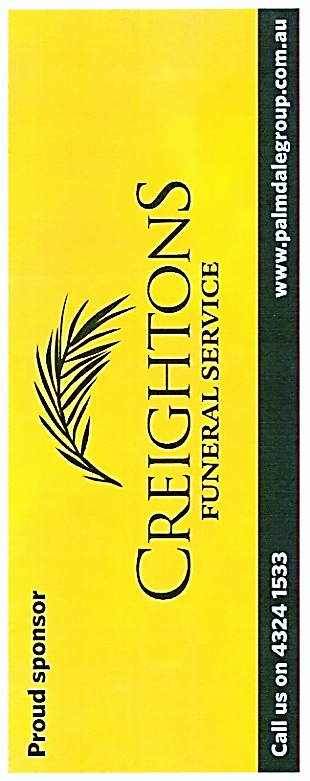 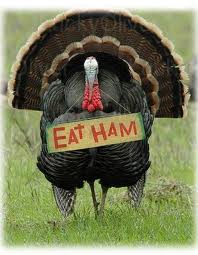 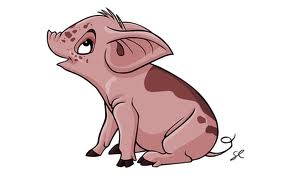 MONDAY 25th NOVEMBER, 2019                                    ENTRY FEE $45.00 PER TEAMMORNING TEA 9.00 A.M. – PLAY COMMENCES 9.30 A.M.LUNCH PROVIDEDPRIZES1ST HALF HAM 2ND TURKEY BUFF 3rd CHICKEN  4TH XMAS CAKE ENTRIES CLOSE 15th NOVEMBER, 2019OR WHEN FILLED – 28 teams only(NO REFUNDS AFTER CLOSING DATE)CONDITIONS OF PLAY – WET OR DRY                      2 GAMES X 15 ENDSWINNERS DECIDED BY:WINS AND MARGINS (PLUS ENDS IF REQUIRED)NO DEAD ENDS – JACK TO BE REPLACED ON “T”1 TRIAL END AM onlyTHE CONTROLLING BODY RESERVES THE RIGHT TO ALTER CONDITIONS OF PLAY IN ORDER TO BRING THE CARNIVAL TO A SATISFACTORY CONCLUSION.ENTRIES TOMrs Robyn Holden, Hon. Secretary                                                                        Home Phone:  0414762539103 Springwood Street                                                                                             Women’s Club Phone: (02) 4344 5060Ettalong   NSW 2257Email: womensbowls@ettalongbowlingclub.netENTRY FORM – HAM & TURKEY TRIPLESENTRY FEE $45.00 PER TEAM TO ACCOMPANY ENTRY FORMIf receipt required please send stamped addressed envelope.                               Full Name & Registration No.                                                             Club                                                                        Lead:            Second:Skip:Contact Name & Phone No: